LACOMBE MINOR HOCKEY ASSOCIATION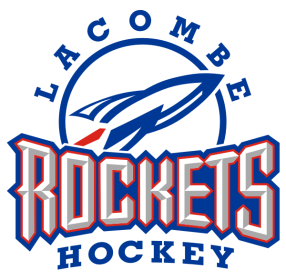 OPERATING COMMITTEE MEETINGLMH OFFICELACOMBE, ALBERTAJanuary 10, 2019 at 7:00pmLori McCrea called the meeting to order at 7:14pmPRESENT:Lori McCrea	Renee Rudolph	Curtis Goulet	Alison StangelandJacqui Rider	Erin Fuller	Edith McKinlay	Troy Rider Shelley Vickery	Cheyne Law	Kim WillingtonLori McCrea occupied the chair, Shelley Vickery acted as secretary. APPROVAL OF MINUTES Edith McKinlay moves “That the Committee accept the minutes Operating Committee Meeting held on as presented”.  Allison Stangeland second. All in favor. Motion carriedBUSINESS ARISING FROM MINUTESAdditions to Unfinished Business - APPROVAL OF AGENDA3.1	       Additions to New Business - 3.2            Troy Rider moves “The Committee approve the agenda as presented.”  Kim Willington second.                 All in favor. Motion carried.EXECUTIVE REPORTSPRESIDENT Lori McCrea – Hockey Alberta provincials hosts have been announced. A couple issues regarding host teams not being in the correct levels. Atom provincial levels are AA major, B, C and D. Bantam and Midget teams are B and C. VICE PRESIDENT Corey Shaw – Absent. REGISTRAR Jacqui Rider – Affiliations are complete. Last day for any player movement. New players added to Bantam B and Peewee B. Provincial schedule should be out early next week. Awards night to be booked for April 10, 2019 SECRETARY Shelley Vickery – Nothing to report. TREASURER Renee Rudolph – Just finishing up with last bit of registration fees. GAME & CONDUCT MANAGER Josh Smith - AbsentPAST PRESIDENT Paul Pearson - AbsentDIRECTORS INTRODUCTIONS.BEARS Erin Fuller – Bears are good. One player had withdrawn. Would like to get more female coaches out with the girls. Hockey Alberta does hold female only coach clinics. INITIATION Cheyne Law – Tournament is going well. Completed a re-evaluation before Christmas, shocking how well the kids have excelled. Attended our first tournament and noticed that some other teams are running a 6-year-old division. Maybe something to look at next year.NOVICE Curtis Goulet – Lori attended West Country meeting, they wanted to see what everyone one wants to run the program next season. Coaches would like to have more penalties called for Novice. Tournament is going well. All teams are doing well. ATOM Kim Somerville – Keehn – AbsentPEE WEE Lance Chalmers - AbsentBANTAM Joanne Day – Absent. Report sent in. Not much new since the last meeting. The only thing to report is that a new player moved in & was evaluated onto the B team. MIDGET Edith McKinlay – Looking like both teams might miss playoffs, what are we going to do with the ice in March. Midget B had an issue with a coach, players and parent in November and received a complaint on December 31st, will forward complaints to the league. COMMITTEE REPORTSREFEREE-IN-CHIEF Josh Smith – Absent. ICE CONVENOR Erin Fuller – A couple of minor hiccups. A few open practices for the month. One game slot available, will need to use some practice slots for provincials. FUNDRAISING CONVENOR - Kim Willington – January 31st is the deadline for raffle tickets. 2/4 of the outstanding licenses having paperwork submitted. Draw date is February 13th. REFEREE ASSIGNOR – Alison Stangeland – December assigned 42 games. 74 declines and turnback. Looking at booking 70 games in January. SPONSORSHIP CHAIR Tania Dundas & Sasha Warawa - AbsentMIDGET/BANTAM COACH MENTORS – Sheldon Klessens. Absent. Report sent in. I have tried to set up a meeting with the midget B coach and have not gotten a response from him. The days he has practices have not worked out for me to get there in the last while. Attempting to set up a meeting to discuss the concers with practices and the team. The only response I have gotten from the Bantam and Midget coaches as far as training aids are back-up pucks in the case they forget theirs and whatever power edge pro uses. PEEWEE/ATOM COACH MENTOR – Jody Blokland – Absent. Report sent in. Have meet with the Atom coaches and these seem to be going well. Will be meeting with the Peewee coaches soon. BEARS/INITIATION/NOVICE COACH MENTOR – Brent Talsma – Absent. Report sent in. All is going well meeting with novice coaches next week. Going to call novice coaches to see actual numbers for PEP program. Will be running a PEP program for just Novice next. SOUTH CENTRAL ALBERTA HOCKEY LEAGUE REPRESENTATIVE - Troy Rider – Dealing with an incident that occurred at the Delburne rink between our Bantam AA team and the Olds AA team. A board member with the AAA has contacted me regarding our zones. Hosting the Midget AA tournament in March. Next meeting is the 22nd. CENTRAL ALBERTA SELECTS REPRESENTATIVE - Troy Rider – Peewee AA teams are very competitive, doing well. Won a Peewee AA tournament in Saskatoon. Bantam AA seems to be turning a corner – won a tournament in Edmonton over the Christmas break. Midget AA are doing very well, very competitive. Contacted someone to help with the development of the AA for next season. UNFINISHED BUSINESS             None NEW BUSINESSADJOURNMENT8.1	        Lori McCrea adjourned the meeting at 8:52pmNext meeting February 13, 2019                                                                                                                                                           --------------------------------------LORI MCCREA, PRESIDENT------------------------------------------------------------------------EXECUTIVE MEMBER(please indicate position and print name)